1.    CLINICAL TRIAL NAME [Insert the name of the clinical trial]PRINCIPAL INVESTIGATOR[Insert the name of the Principal Investigator associated with the clinical trial specified above]HUM/IRB APPROVAL NUMBER[Insert the HUM/IRB approval number associated with the clinical trial]NCT NUMBER	   N/A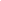 [Insert the NCT number associated with the clinical trial or select N/A if not applicable]RESEARCH EQUIPMENT MAINTENANCE LOGEquipment DescriptionOwner/SponsorModel #Serial #Tag #Maintenance TypeMaintenance DescriptionPerformed By Company/DepartmentSignatureDate PerformedNotesEquipment DescriptionOwner/SponsorModel #Serial #Tag #Maintenance TypeMaintenance DescriptionPerformed By Company/DepartmentSignatureDate PerformedNotes